 Муниципальное казенное общеобразовательное учреждение«Чилгирская средняя общеобразовательная школа»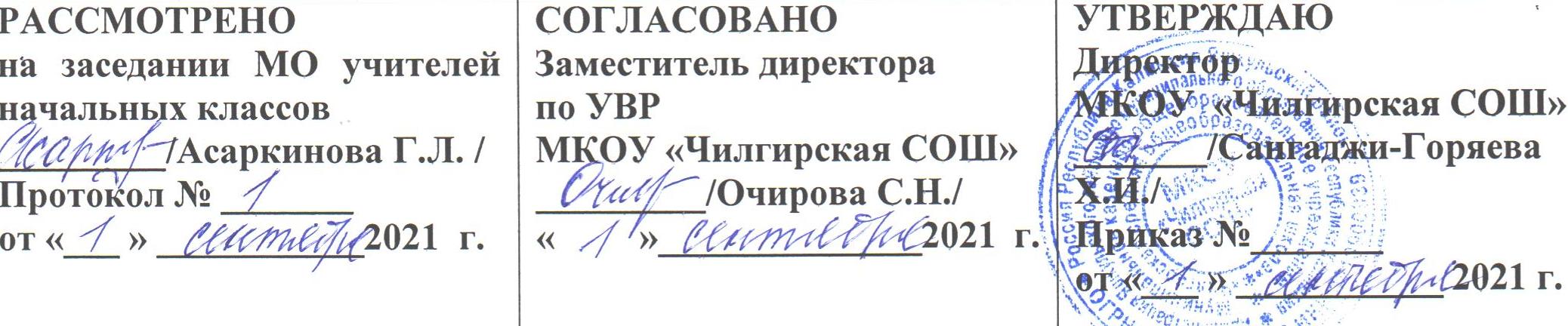 РАБОЧАЯ ПРОГРАММАпо предмету (курсу) «Родной язык»для  1  классана 2021- 2022 учебный годСоставитель: учитель начальных классовАсаркинова Галина Лиджиевна                                  Пояснительная запискаРабочая программа  по родному языку для 1 класса разработана на основе примерной программы по развитию речи и калмыцкому языку в 1-4 классах национальных школ (авторы Г. Б. Бакланова, Н. Х. Санджи-Горяева, Е. А. Бадма-Горяева –Элиста, 2009)  Обучение осуществляется по учебнику «Yйнр».     Изучение родного языка направлено на развитие языковой компетентности коммуникативных умений, диалогической и монологической речи. В ходе изучения родного языка формируются речевые способности обучающегося, культура речи, интерес к родному языку. Изучение родной литературы формирует читательскую деятельность школьника, интерес к чтению и книге, читательский кругозор.     Цели: Учебные: формирование коммуникативной компетенции элементарного уровня в устных (аудирование и говорение) и письменных (чтение и письмо) видах речевой деятельности.Образовательные: формирование у обучающихся социальных умений с использованием калмыцкого языка, изучение культуры калмыцкого народа и других народов нашей республики, знакомство с фольклором и детской художественной литературой, расширение кругозора и развитие межкультурных представлений.Развивающие: развитие интеллектуальных функций  и универсальных учебных умений младших школьников, повышение их речевых возможностей, укрепление учебной мотивации в изучении калмыцкого языка и расширение познавательных интересов.Воспитательные: воспитание нравственных качеств личности младшего школьного возраста, толерантного отношения и уважения к представителям иных культур, ответственного отношения к учебе и порученному делу, чувству патриотизма.Задачи: развивать на доступном уровне системные языковые представления младших школьников о калмыцком языке, его функционировании в устной и письменной речи, расширяя лингвистический кругозор обучающихся  и обеспечивая усвоение лексико-грамматических средств;-создавать педагогические условия для приобщения младших школьников к новому для них миру общения на изучаемом языке преодоления языкового и культурного барьера и формирования мотивации овладения новыми коммуникативно-социальными умениями;включать младших школьников в новый для них социально-коммуникативный опыт средствами обучающей игры, фольклора, музыки, обсуждения доступных возрасту проблем, учебного сотрудничества.                 Планируемые результаты изучения учебного предметаВ результате изучения калмыцкого языка ученик должен научиться:Личностные результаты:-осознание своей этнической и национальной принадлежности; -формирование чувства гордости за свою малую Родину;-развитие самостоятельности и личной ответственности за свои поступки; -развитие навыков сотрудничества со взрослыми и сверстникамиПредметные результаты:Ученик должен:1.Слушание: различать звуки и буквы (гласные переднего ряда и заднего ряда, согласные твердые и мягкие, звонкие и глухие);-уметь понимать простую диалогическую и монологическую речь;-понимать основное содержание простых текстов;-уметь озаглавить прослушанный текст2.Говорение: различать слова: предметы, признаки предметов, действия предметов;-уметь составлять текст по картинке;-знать наизусть счет;-составить устный рассказ по своему рисунку3.Чтение: читать по ролям, отвечать на вопросы;-определять главную мысль текста;-читать текст в объеме 25-35 слов, уметь поставить вопрос к тексту4.Письмо: соблюдать гигиенические навыки письма, правильно писать калмыцкие буквы(в соответствии с графическим обликом заглавных и строчных букв), правильно соединять буквы в словах; -безошибочно списывать текст;-уметь писать под диктовку 5-10 слов, писать буквы, слоги, слова, предложенияКоммуникативные результаты: -оформлять свои мысли в устной и письменной форме (на уровне словосочетания);-учиться работать в паре, группе, уметь договариваться, выполнять различные роли-осуществлять взаимный контроль, адекватно оценивать свое собственное поведение;-учиться излагать свое мнение, готовность слушать собеседника                                                     Содержание учебного предметаСодержание учебного предмета «Калмыцкий язык» полностью соответствует содержанию Программы по развитию речи и калмыцкому языку в 1-4 классах. Развитие речи обучающихся на уроках калмыцкого языка предполагает совершенствование всех видов речевой деятельности (говорения, аудирования (слушания), чтения и письма) и осуществляется в трех направлениях, составляющих единое целое.1.Чем видеть в лицо 100 человек, лучше спроси имя одного2.Учеба – источник знаний3.Человек с многочисленной родней, что ветвистое дерево                                       Календарно-тематическое планирование№                        Тема урокаКол-во часовДата по плануДата по факту                                Чем видеть в лицо 100 человек, лучше спроси имя одного                                Чем видеть в лицо 100 человек, лучше спроси имя одного                                Чем видеть в лицо 100 человек, лучше спроси имя одного                                Чем видеть в лицо 100 человек, лучше спроси имя одного                                Чем видеть в лицо 100 человек, лучше спроси имя одного1Здравствуйте, меня зовут Эльзята./ Мендвт, мини нерн  ϴлзәт1сент2Как тебя зовут?/ Чини нерн кемб?13-4Как зовут этого мальчика? /Эн кѳвүнә нерн кемб?25-6Ты откуда? /Чи альдасвч?27Это кто? Это что?/ Эн кемб? Эн юмб?18-9Сколько человек в классе? Счет/ То. Класст кедү күн бәәнә?210-11Сколько тебе лет?/ Чи кедүтәвч?212-13Ты в каком классе учишься?/ Чи кедүдгч класст сурнач?2сент-окт14-15Что ты делаешь?/ Чи ю кеҗәнәч?216-17Что любишь делать?/ Чи ю кехдән дуртавч?218-19Сегодня какой день? / Эндр ямаран ѳдр?220-21Какая погода тебе нравится? Чамд ямаран теңгрин бәәдл таасгдна?222Кто новый ученик? Кен шин сурһульч?123Улюмджи -  новый ученик /Yлмҗ – шин сурһульч?124Что любит делать Улюмджи?/ Yлмҗ – ю кехдән дурта?125Ты знаешь калмыцкие буквы? /Хальмг үзгүд меднәч?12чет 26-27Гласные буквы. Краткие и долгие гласные звуки/Эгшг әс. Ахр болн удан эгшгүд228-29Ты любишь читать? /Чи умшхдан дуртавч?230-31Как он выглядит? Части тела человека /Эн ямаран бәәдлтә? Күүнә цогцин мѳчмүд232-33Какая сегодня погода? Золотая осень /Эндр теңгрин бәәдл ямаран? Алтн намр234-35Ты любишь играть? /Чи наадхдан дуртавч?236Что ты выучил?/ Чи ю дасвч?1                                                      Учеба – источник знаний                                                      Учеба – источник знаний                                                      Учеба – источник знаний                                                      Учеба – источник знаний                                                      Учеба – источник знаний36-37 Цвета и формы.Что нарисовано? Какого цвета?/ ϴңг болн кев. Юн зурата? Ямаран ѳңгтә?238-39Что имеется в классной комнате?240-41Что где находится? Цвета радуги/Юн альд бәәнә? Солңһин  ѳңгүд242-43Что находится в твоем портфеле? Школьные принадлежности/ Чини дорвад юн бәәнә?Сурһулин кергслмүд?244Это чей портфель?/Эн кенә дорва?145Где находится мой портфель?/ Мини дорва альд?146Какого цвета эта краска?Эн шир ямаран ѳңгтә?147Что делают этим предметом?/Эн юмар ю кенә?148Какое твоё любимое дело? /Чини дурта керг ямаран?149Моё любимое дело /Мини дурта керг150Чем интересуется твой друг?/Чини үр юуһар соньмсна?151Расскажи о своем хобби/ Тааста кергин тускар кел152Дни недели /долан хонгин нерд153Какой твой любимый урок?154-55Посчитаем.Что ты делаешь на уроке математики? /Тоолцхай! Эсвин кичәлд ю кенәч?23чет56Поможем Улюмджи? / Yлмҗд –нѳкд болый?157Ты хороший ученик? /Чи сән сурһульч?158-60Это какая гласная буква? Переднеязычные и заднеязычные буквы./Эн ямаран эгшг үзгв? ϴмн дарани эгшгүд. Ар дарани эгшгүд361-62Какие гласные гармонируют? Ю,я,ё,е – в начале слова /Ямаран эгшг үзгүд таарна? Ю,я,ё,е-үгин эклцд263Долгие гласные/ Удан эгшгүд164Согласные буквы /Хадвр үзгүд165Звонкие согласные /Дуута хадврмуд166Глухие согласные /Дүлә хадврмуд167Ты любишь читать?/ Чи умшхдан дуртавч?168-69Что делают руки? Название пальцев / Һар ю кенә? Хурһдын нерд2 70Что ты делаешь на перемене? /Завсрт ю кенәч?171Ты любишь играть? Чи наадхдан дуртавч?172Ты что выучил? Чи ю дасвч?1                       Человек с многочисленной родней, что ветвистое дерево                       Человек с многочисленной родней, что ветвистое дерево                       Человек с многочисленной родней, что ветвистое дерево                       Человек с многочисленной родней, что ветвистое дерево                       Человек с многочисленной родней, что ветвистое дерево73Кто есть в твоей семье? /Чини  ѳрк-бүлд кен бәәнә?174Сколько лет твоему дедушке? Чини аав кедүтә?175Какая профессия у твоего отца? /чини эцкин эрдм ямаран?176Какой ваш дом? /Тана гер ямаран?177Какие комнаты в вашем доме? Тана герт ямаран хорас бәәнә?178Что есть в комнате? /Хорад юн бәәнә?179Где находится кошка?/Мис альд бәәнә?180-81 Посуда.Что находится в кухне? Ааһ-сав.Заманд юн бәәнә?282-83Цветы.Что растет  в вашем дворе?/ Цецгүд. Тана хашад юн урһна?284Ты помогаешь дома? /Чи гертән нѳкд болнач?185Кто звонит? /Кен җиңнүлҗәнә?186Семья Хонгора какая? / Хоңһрин бүл ямаран?187Какие гласные имеют два звука? Ямаран эгшгүд хойр әәтә?188Что знаешь о гласных буквах? Эгшг үзгдин тускар ю меднәч?189-90Ты любишь читать?29192Что делает Улюмджи в четверг? Времена года / Yлмҗ Пүрвә ѳдрлә ю кенә? Жилин дѳрвн цаг293Когда твой день рождения?/ Чини һарсн ѳдр кезә?194-95Ты любишь играть?/ Чи наадхдан дуртавч?296Что ты выучил?/ Чи ю дасвч?1